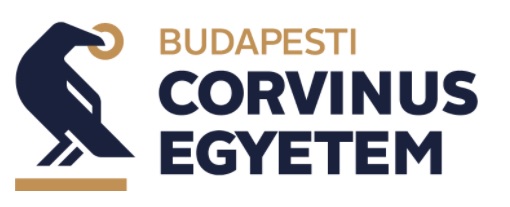 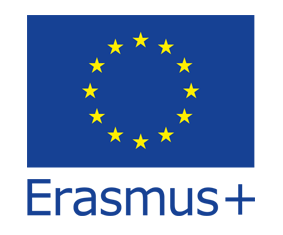 BESZÁMOLÓ ERASMUS+ SZAKMAI GYAKORLATRÓLKÉPEKKérjük, ide illesszen be képeket szakmai gyakorlati mobilitásáról.Köszönjük szépen a kitöltést! Reméljük szép és szakmailag hasznos élményekkel gazdagodott külföldi szakmai gyakorlata során. AZONOSÍTÓ ADATOKAZONOSÍTÓ ADATOKAZONOSÍTÓ ADATOKAZONOSÍTÓ ADATOKNév (nem kötelező megadni):Név (nem kötelező megadni):E-mail cím (nem kötelező megadni):E-mail cím (nem kötelező megadni):Neptun kód:Neptun kód:Szak:Szak:Évfolyam:Évfolyam:Szakmai gyakorlat típusa:Szakmai gyakorlat típusa:Ösztöndíj típusa:Ösztöndíj típusa:Mobilitás kezdő dátuma:Mobilitás kezdő dátuma:Mobilitás záró dátuma:Mobilitás záró dátuma:Fogadó ország:Fogadó ország:Fogadó város:Fogadó város:Fogadó szervezet neve:Fogadó szervezet neve:Betöltött pozíció, munkakör:Betöltött pozíció, munkakör:Munkavégzés nyelve:Munkavégzés nyelve:I. online nyelvi teszt eredménye:I. online nyelvi teszt eredménye:II. online nyelvi teszt eredménye:II. online nyelvi teszt eredménye:Ajánlanám a fogadó szervezetet, mert:Ajánlanám a fogadó szervezetet, mert:Ajánlanám a fogadó szervezetet, mert:   Szakmailag sok fejlődési potenciált kínált   Szakmailag sok fejlődési potenciált kínált   Szakmailag sok fejlődési potenciált kínált   Befogadó volt a közösség   Befogadó volt a közösség   Befogadó volt a közösség   Megbecsülték a munkámat   Megbecsülték a munkámat   Megbecsülték a munkámat   Versenyképes fizetést kaptam   Versenyképes fizetést kaptam   Versenyképes fizetést kaptam   Multikulturális volt a közeg   Multikulturális volt a közeg   Multikulturális volt a közeg   Tervszerűen végezhettem a munkámat   Tervszerűen végezhettem a munkámat   Tervszerűen végezhettem a munkámat   Hasznos visszajelzéseket kaptam   Hasznos visszajelzéseket kaptam   Hasznos visszajelzéseket kaptam   Volt mentorom, akihez fordulhattam, segített   Volt mentorom, akihez fordulhattam, segített   Volt mentorom, akihez fordulhattam, segített   Rugalmasan kezelték az adminisztratív teendőket (pl. Erasmus+ dokumentumok)   Rugalmasan kezelték az adminisztratív teendőket (pl. Erasmus+ dokumentumok)   Rugalmasan kezelték az adminisztratív teendőket (pl. Erasmus+ dokumentumok)   Megfelelő munkakörülményeket biztosítottak számomra   Megfelelő munkakörülményeket biztosítottak számomra   Megfelelő munkakörülményeket biztosítottak számomraEgyéb: EGYÉB ADATOK, MEGJEGYZÉSEKEGYÉB ADATOK, MEGJEGYZÉSEKEGYÉB ADATOK, MEGJEGYZÉSEKHa szeretne, itt megadhat egyéb adatok, információkat.Ha szeretne, itt megadhat egyéb adatok, információkat.Ha szeretne, itt megadhat egyéb adatok, információkat.TANULMÁNYOKKAL, SZAKMAI GYAKORLATTAL, MUNKAVÉGZÉSSEL KAPCSOLATOS KÉRDÉSEKAmennyiben nem nyáron vagy abszolválás után volt külföldi szakmai gyakorlaton, hogyan tudta összeegyeztetni itthoni tanulmányait mobilitásával? (egyéni tanrend, vizsgák, kreditelismertetés, stb.)Készült-e a szakmai gyakorlata megkezdése előtt tanulási/felkészülési terv? Ha igen, kapott-e ehhez szakmai támogatást oktatójától vagy mástól? Volt-e olyan oktatója vagy munkahelyi mentora, akivel tudott kommmunikálni a tapasztalatairól a mobilitása alatt?Milyen pozíciót töltött be a fogadó helyen? Mik voltak a feladatai? Volt-e a feladatainak alakulásában szerepe annak, hogy Önt mi érdekli, miben szeretne jártasságra szert tenni? Miket tanult? Mikben fejlődött szakmailag illetve milyen kompetenciái fejlődtek? Milyen kompetencáit kívánta tudatosan erősíteni, melyeket sikerült fejlesztenie nem tervezett/várt módon?Milyen mértékben fejlődött a nyelvtudása és általában a kommunikációs készségei? Mik voltak a személyes és szakmai célkitűzései? Ebből miket valósított meg, illetve mi az, amiben akár felül is múlta a gyakorlat a terveit? Milyen figyelemre méltó jó és rossz gyakorlatokat figyelt meg a konkrét szakterület;a munkaszervezet, együttműködés, szervezeti kultúra;a munkafolyamatok;az adminisztratív környezet;a munkavállalóknak nyújtott szolgáltatások vonatkozásában? Gyarapodott-e olyan tudással, ami a személyes fejlődésén túl környezete, kortársai vagy a Budapesti Corvinus Egyetem számára hasznos lehet? Milyen tanulságokat fogalmazna meg a BCE számára?TANULMÁNYOKKAL, SZAKMAI GYAKORLATTAL, MUNKAVÉGZÉSSEL KAPCSOLATOS KÉRDÉSEKAmennyiben nem nyáron vagy abszolválás után volt külföldi szakmai gyakorlaton, hogyan tudta összeegyeztetni itthoni tanulmányait mobilitásával? (egyéni tanrend, vizsgák, kreditelismertetés, stb.)Készült-e a szakmai gyakorlata megkezdése előtt tanulási/felkészülési terv? Ha igen, kapott-e ehhez szakmai támogatást oktatójától vagy mástól? Volt-e olyan oktatója vagy munkahelyi mentora, akivel tudott kommmunikálni a tapasztalatairól a mobilitása alatt?Milyen pozíciót töltött be a fogadó helyen? Mik voltak a feladatai? Volt-e a feladatainak alakulásában szerepe annak, hogy Önt mi érdekli, miben szeretne jártasságra szert tenni? Miket tanult? Mikben fejlődött szakmailag illetve milyen kompetenciái fejlődtek? Milyen kompetencáit kívánta tudatosan erősíteni, melyeket sikerült fejlesztenie nem tervezett/várt módon?Milyen mértékben fejlődött a nyelvtudása és általában a kommunikációs készségei? Mik voltak a személyes és szakmai célkitűzései? Ebből miket valósított meg, illetve mi az, amiben akár felül is múlta a gyakorlat a terveit? Milyen figyelemre méltó jó és rossz gyakorlatokat figyelt meg a konkrét szakterület;a munkaszervezet, együttműködés, szervezeti kultúra;a munkafolyamatok;az adminisztratív környezet;a munkavállalóknak nyújtott szolgáltatások vonatkozásában? Gyarapodott-e olyan tudással, ami a személyes fejlődésén túl környezete, kortársai vagy a Budapesti Corvinus Egyetem számára hasznos lehet? Milyen tanulságokat fogalmazna meg a BCE számára?TANULMÁNYOKKAL, SZAKMAI GYAKORLATTAL, MUNKAVÉGZÉSSEL KAPCSOLATOS KÉRDÉSEKAmennyiben nem nyáron vagy abszolválás után volt külföldi szakmai gyakorlaton, hogyan tudta összeegyeztetni itthoni tanulmányait mobilitásával? (egyéni tanrend, vizsgák, kreditelismertetés, stb.)Készült-e a szakmai gyakorlata megkezdése előtt tanulási/felkészülési terv? Ha igen, kapott-e ehhez szakmai támogatást oktatójától vagy mástól? Volt-e olyan oktatója vagy munkahelyi mentora, akivel tudott kommmunikálni a tapasztalatairól a mobilitása alatt?Milyen pozíciót töltött be a fogadó helyen? Mik voltak a feladatai? Volt-e a feladatainak alakulásában szerepe annak, hogy Önt mi érdekli, miben szeretne jártasságra szert tenni? Miket tanult? Mikben fejlődött szakmailag illetve milyen kompetenciái fejlődtek? Milyen kompetencáit kívánta tudatosan erősíteni, melyeket sikerült fejlesztenie nem tervezett/várt módon?Milyen mértékben fejlődött a nyelvtudása és általában a kommunikációs készségei? Mik voltak a személyes és szakmai célkitűzései? Ebből miket valósított meg, illetve mi az, amiben akár felül is múlta a gyakorlat a terveit? Milyen figyelemre méltó jó és rossz gyakorlatokat figyelt meg a konkrét szakterület;a munkaszervezet, együttműködés, szervezeti kultúra;a munkafolyamatok;az adminisztratív környezet;a munkavállalóknak nyújtott szolgáltatások vonatkozásában? Gyarapodott-e olyan tudással, ami a személyes fejlődésén túl környezete, kortársai vagy a Budapesti Corvinus Egyetem számára hasznos lehet? Milyen tanulságokat fogalmazna meg a BCE számára?TANULMÁNYOKKAL, SZAKMAI GYAKORLATTAL, MUNKAVÉGZÉSSEL KAPCSOLATOS KÉRDÉSEKAmennyiben nem nyáron vagy abszolválás után volt külföldi szakmai gyakorlaton, hogyan tudta összeegyeztetni itthoni tanulmányait mobilitásával? (egyéni tanrend, vizsgák, kreditelismertetés, stb.)Készült-e a szakmai gyakorlata megkezdése előtt tanulási/felkészülési terv? Ha igen, kapott-e ehhez szakmai támogatást oktatójától vagy mástól? Volt-e olyan oktatója vagy munkahelyi mentora, akivel tudott kommmunikálni a tapasztalatairól a mobilitása alatt?Milyen pozíciót töltött be a fogadó helyen? Mik voltak a feladatai? Volt-e a feladatainak alakulásában szerepe annak, hogy Önt mi érdekli, miben szeretne jártasságra szert tenni? Miket tanult? Mikben fejlődött szakmailag illetve milyen kompetenciái fejlődtek? Milyen kompetencáit kívánta tudatosan erősíteni, melyeket sikerült fejlesztenie nem tervezett/várt módon?Milyen mértékben fejlődött a nyelvtudása és általában a kommunikációs készségei? Mik voltak a személyes és szakmai célkitűzései? Ebből miket valósított meg, illetve mi az, amiben akár felül is múlta a gyakorlat a terveit? Milyen figyelemre méltó jó és rossz gyakorlatokat figyelt meg a konkrét szakterület;a munkaszervezet, együttműködés, szervezeti kultúra;a munkafolyamatok;az adminisztratív környezet;a munkavállalóknak nyújtott szolgáltatások vonatkozásában? Gyarapodott-e olyan tudással, ami a személyes fejlődésén túl környezete, kortársai vagy a Budapesti Corvinus Egyetem számára hasznos lehet? Milyen tanulságokat fogalmazna meg a BCE számára?TANULMÁNYOKKAL, SZAKMAI GYAKORLATTAL, MUNKAVÉGZÉSSEL KAPCSOLATOS KÉRDÉSEKAmennyiben nem nyáron vagy abszolválás után volt külföldi szakmai gyakorlaton, hogyan tudta összeegyeztetni itthoni tanulmányait mobilitásával? (egyéni tanrend, vizsgák, kreditelismertetés, stb.)Készült-e a szakmai gyakorlata megkezdése előtt tanulási/felkészülési terv? Ha igen, kapott-e ehhez szakmai támogatást oktatójától vagy mástól? Volt-e olyan oktatója vagy munkahelyi mentora, akivel tudott kommmunikálni a tapasztalatairól a mobilitása alatt?Milyen pozíciót töltött be a fogadó helyen? Mik voltak a feladatai? Volt-e a feladatainak alakulásában szerepe annak, hogy Önt mi érdekli, miben szeretne jártasságra szert tenni? Miket tanult? Mikben fejlődött szakmailag illetve milyen kompetenciái fejlődtek? Milyen kompetencáit kívánta tudatosan erősíteni, melyeket sikerült fejlesztenie nem tervezett/várt módon?Milyen mértékben fejlődött a nyelvtudása és általában a kommunikációs készségei? Mik voltak a személyes és szakmai célkitűzései? Ebből miket valósított meg, illetve mi az, amiben akár felül is múlta a gyakorlat a terveit? Milyen figyelemre méltó jó és rossz gyakorlatokat figyelt meg a konkrét szakterület;a munkaszervezet, együttműködés, szervezeti kultúra;a munkafolyamatok;az adminisztratív környezet;a munkavállalóknak nyújtott szolgáltatások vonatkozásában? Gyarapodott-e olyan tudással, ami a személyes fejlődésén túl környezete, kortársai vagy a Budapesti Corvinus Egyetem számára hasznos lehet? Milyen tanulságokat fogalmazna meg a BCE számára?A fenti 9 kérdésre adott válaszaim…A fenti 9 kérdésre adott válaszaim…JÖVŐRE VONATKOZÓ KÉRDÉSEKLesz-e lehetősége, szándéka kapcsolatot taratani a fogadó céggel?Tervezi-e, hogy az adott cégnél dolgozzon majd? Kapott-e ilyen ajánlatot? Milyen kapcsolati hálót épített?Milyen perspektívákra lelt a szakmai gyakorlat kapcsán a jövőjét illetően?Mit és hogyan tesz be az önéletrajzába?JÖVŐRE VONATKOZÓ KÉRDÉSEKLesz-e lehetősége, szándéka kapcsolatot taratani a fogadó céggel?Tervezi-e, hogy az adott cégnél dolgozzon majd? Kapott-e ilyen ajánlatot? Milyen kapcsolati hálót épített?Milyen perspektívákra lelt a szakmai gyakorlat kapcsán a jövőjét illetően?Mit és hogyan tesz be az önéletrajzába?JÖVŐRE VONATKOZÓ KÉRDÉSEKLesz-e lehetősége, szándéka kapcsolatot taratani a fogadó céggel?Tervezi-e, hogy az adott cégnél dolgozzon majd? Kapott-e ilyen ajánlatot? Milyen kapcsolati hálót épített?Milyen perspektívákra lelt a szakmai gyakorlat kapcsán a jövőjét illetően?Mit és hogyan tesz be az önéletrajzába?JÖVŐRE VONATKOZÓ KÉRDÉSEKLesz-e lehetősége, szándéka kapcsolatot taratani a fogadó céggel?Tervezi-e, hogy az adott cégnél dolgozzon majd? Kapott-e ilyen ajánlatot? Milyen kapcsolati hálót épített?Milyen perspektívákra lelt a szakmai gyakorlat kapcsán a jövőjét illetően?Mit és hogyan tesz be az önéletrajzába?JÖVŐRE VONATKOZÓ KÉRDÉSEKLesz-e lehetősége, szándéka kapcsolatot taratani a fogadó céggel?Tervezi-e, hogy az adott cégnél dolgozzon majd? Kapott-e ilyen ajánlatot? Milyen kapcsolati hálót épített?Milyen perspektívákra lelt a szakmai gyakorlat kapcsán a jövőjét illetően?Mit és hogyan tesz be az önéletrajzába?A fenti 5 kérdésre adott válaszaim…A fenti 5 kérdésre adott válaszaim…ÖNREFLEXIÓK, VISSZAJELZÉSEK, EGYEBEKFejlődött-e valamiben a személyisége a kint lét alatt, által? Ha igen, mi(k)ben?Mennyire volt elégedett Erasmus+ (v. Campus Mundi) koordinátorával / koordinátoraival? Van-e bármilyen visszajelzése számukra?Egyéb megjegyzések, tanácsok, ötletek.ÖNREFLEXIÓK, VISSZAJELZÉSEK, EGYEBEKFejlődött-e valamiben a személyisége a kint lét alatt, által? Ha igen, mi(k)ben?Mennyire volt elégedett Erasmus+ (v. Campus Mundi) koordinátorával / koordinátoraival? Van-e bármilyen visszajelzése számukra?Egyéb megjegyzések, tanácsok, ötletek.ÖNREFLEXIÓK, VISSZAJELZÉSEK, EGYEBEKFejlődött-e valamiben a személyisége a kint lét alatt, által? Ha igen, mi(k)ben?Mennyire volt elégedett Erasmus+ (v. Campus Mundi) koordinátorával / koordinátoraival? Van-e bármilyen visszajelzése számukra?Egyéb megjegyzések, tanácsok, ötletek.ÖNREFLEXIÓK, VISSZAJELZÉSEK, EGYEBEKFejlődött-e valamiben a személyisége a kint lét alatt, által? Ha igen, mi(k)ben?Mennyire volt elégedett Erasmus+ (v. Campus Mundi) koordinátorával / koordinátoraival? Van-e bármilyen visszajelzése számukra?Egyéb megjegyzések, tanácsok, ötletek.ÖNREFLEXIÓK, VISSZAJELZÉSEK, EGYEBEKFejlődött-e valamiben a személyisége a kint lét alatt, által? Ha igen, mi(k)ben?Mennyire volt elégedett Erasmus+ (v. Campus Mundi) koordinátorával / koordinátoraival? Van-e bármilyen visszajelzése számukra?Egyéb megjegyzések, tanácsok, ötletek.A fenti 3 kérdésre adott válaszaim…A fenti 3 kérdésre adott válaszaim…PRAKTIKUS ÖTLETEK, HASZNOS TANÁCSOK KIFEJTÉSE AZ ALÁBBI KÉRDÉSEKRE VONATKOZÓANFogadó hely keresése: Hogyan, hol, mennyi idő alatt talált fogadó helyet? Szállás: Hogyan, hol, mennyi idő alatt talált szállást? Szállás jellege, típusa (albérlet, kollégium, stb.), díja, elhelyezkedése.Oda- és visszautazás: utazás módja (pl. autó, vonat, repülő, busz), árak, csomagolás, tippek, tanácsokMegélhetés, árak a fogadó országban, városban: pl. tömegközlekedés, élelmiszer, háztartási cikkek, szórakozás, ruházkodás, stb. Társadalom, kultúra a fogadó országban, városban.Utazási, szórakozási és kulturális lehetőségek a fogadó városban, országban.Egyéb hasznos tanácsok, tippek, gondolatok (kitöltés opcionális)PRAKTIKUS ÖTLETEK, HASZNOS TANÁCSOK KIFEJTÉSE AZ ALÁBBI KÉRDÉSEKRE VONATKOZÓANFogadó hely keresése: Hogyan, hol, mennyi idő alatt talált fogadó helyet? Szállás: Hogyan, hol, mennyi idő alatt talált szállást? Szállás jellege, típusa (albérlet, kollégium, stb.), díja, elhelyezkedése.Oda- és visszautazás: utazás módja (pl. autó, vonat, repülő, busz), árak, csomagolás, tippek, tanácsokMegélhetés, árak a fogadó országban, városban: pl. tömegközlekedés, élelmiszer, háztartási cikkek, szórakozás, ruházkodás, stb. Társadalom, kultúra a fogadó országban, városban.Utazási, szórakozási és kulturális lehetőségek a fogadó városban, országban.Egyéb hasznos tanácsok, tippek, gondolatok (kitöltés opcionális)PRAKTIKUS ÖTLETEK, HASZNOS TANÁCSOK KIFEJTÉSE AZ ALÁBBI KÉRDÉSEKRE VONATKOZÓANFogadó hely keresése: Hogyan, hol, mennyi idő alatt talált fogadó helyet? Szállás: Hogyan, hol, mennyi idő alatt talált szállást? Szállás jellege, típusa (albérlet, kollégium, stb.), díja, elhelyezkedése.Oda- és visszautazás: utazás módja (pl. autó, vonat, repülő, busz), árak, csomagolás, tippek, tanácsokMegélhetés, árak a fogadó országban, városban: pl. tömegközlekedés, élelmiszer, háztartási cikkek, szórakozás, ruházkodás, stb. Társadalom, kultúra a fogadó országban, városban.Utazási, szórakozási és kulturális lehetőségek a fogadó városban, országban.Egyéb hasznos tanácsok, tippek, gondolatok (kitöltés opcionális)PRAKTIKUS ÖTLETEK, HASZNOS TANÁCSOK KIFEJTÉSE AZ ALÁBBI KÉRDÉSEKRE VONATKOZÓANFogadó hely keresése: Hogyan, hol, mennyi idő alatt talált fogadó helyet? Szállás: Hogyan, hol, mennyi idő alatt talált szállást? Szállás jellege, típusa (albérlet, kollégium, stb.), díja, elhelyezkedése.Oda- és visszautazás: utazás módja (pl. autó, vonat, repülő, busz), árak, csomagolás, tippek, tanácsokMegélhetés, árak a fogadó országban, városban: pl. tömegközlekedés, élelmiszer, háztartási cikkek, szórakozás, ruházkodás, stb. Társadalom, kultúra a fogadó országban, városban.Utazási, szórakozási és kulturális lehetőségek a fogadó városban, országban.Egyéb hasznos tanácsok, tippek, gondolatok (kitöltés opcionális)PRAKTIKUS ÖTLETEK, HASZNOS TANÁCSOK KIFEJTÉSE AZ ALÁBBI KÉRDÉSEKRE VONATKOZÓANFogadó hely keresése: Hogyan, hol, mennyi idő alatt talált fogadó helyet? Szállás: Hogyan, hol, mennyi idő alatt talált szállást? Szállás jellege, típusa (albérlet, kollégium, stb.), díja, elhelyezkedése.Oda- és visszautazás: utazás módja (pl. autó, vonat, repülő, busz), árak, csomagolás, tippek, tanácsokMegélhetés, árak a fogadó országban, városban: pl. tömegközlekedés, élelmiszer, háztartási cikkek, szórakozás, ruházkodás, stb. Társadalom, kultúra a fogadó országban, városban.Utazási, szórakozási és kulturális lehetőségek a fogadó városban, országban.Egyéb hasznos tanácsok, tippek, gondolatok (kitöltés opcionális)A fenti 7 kérdésre adott válaszaim…A fenti 7 kérdésre adott válaszaim…Kelt.: